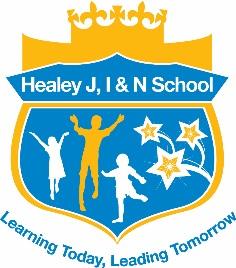 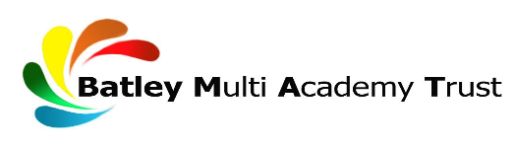 EDUCATIONAL SUPPORT ASSISTANT30 Hours per week Term time onlyGrade 5- £13,011.92- £13,272.23                                                                             To commence ASAPBatley Multi Academy Trust’s sole purpose is to provide an outstanding education for Primary and Secondary learners throughout a local family of schools.   The Trust is passionately committed to the communities of Batley, Birstall, Dewsbury and our surrounding areas, serving our local learners and their families in order to secure excellent educational outcomes, partnered with high aspirations.  Batley Multi Academy Trust currently comprises Batley Girls’ High School, Upper Batley High School, Batley Grammar School, Healey Junior, Infant and Nursery School and Field Lane Junior, Infant and Nursery School. We provide high quality education for both boys and girls.  This collaboration enables us to share expertise, knowledge and best practice to ensure academic and pastoral excellence throughout all of our schools, with all schools embracing the same overall ethos and values, whilst maintaining their own unique characters.We are seeking to appoint an experienced, dedicated and enthusiastic Educational Support Assistant to join our Trust, based at Healey Junior, Infant and Nursery School.The successful candidate will support with learning under the supervision, direction and guidance of the Teaching/Senior and will have significant previous experience of working with children/young people and have excellent numeracy and literacy skills.  NVQ Level 3 for Teaching assistants or equivalent qualification (GCSE Maths and English Grade c or above) is essential. If you are a highly effective Education Support Assistant with excellent communication skills and are keen to make a difference to the progress and aspirations of our learners, then we would very much welcome your application. The role is offered initially on a temporary basis for 12 months, with the potential of becoming permanent. For further details regarding the role or to arrange a visit, please contact the Human Resources Team on 01924 350081.Please apply by completing a Batley Multi Academy Trust application form, available at www.batleymat.co.uk or by contacting the Human Resources department on 01924 350081/ recruitment@batleymultiacademytrust.co.uk , for consideration by our selection panel.  Closing date for applications is 11 December at 12 noonInterviews will be held on Monday 16 DecemberBatley Multi Academy Trust is committed to safeguarding and promoting the welfare of children and young people and expects all staff and volunteers to share this commitment.  The post is subject to an Enhanced Disclosure and Barring Service check for Regulated Activity.Batley Multi Academy Trust is an equal opportunities employer and welcomes applications from all sections of the community. 